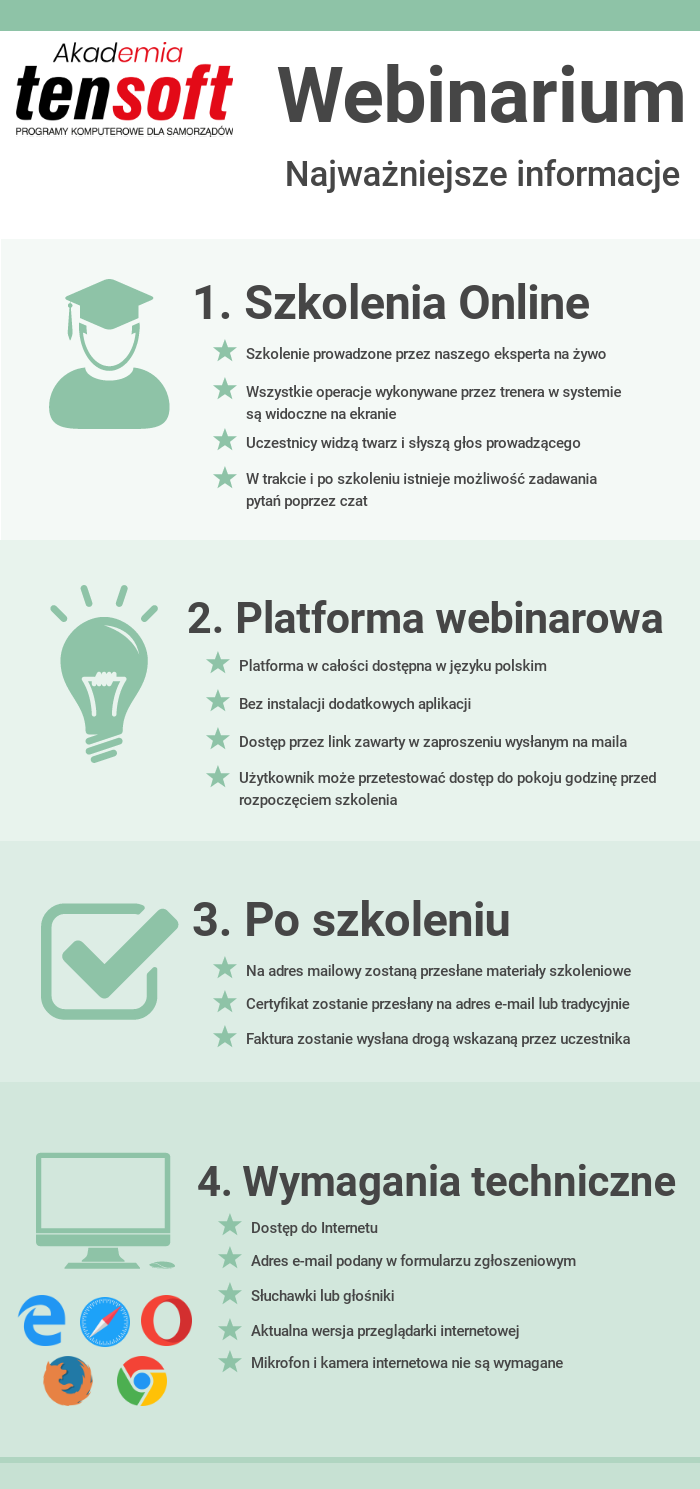 Zapraszamy na Webinarium doskonalące wiedzę Użytkowników Systemu AdASZapraszamy na Webinarium doskonalące wiedzę Użytkowników Systemu AdASZapraszamy na Webinarium doskonalące wiedzę Użytkowników Systemu AdASZapraszamy na Webinarium doskonalące wiedzę Użytkowników Systemu AdASFK – PRAKTYKA I SPRAWOZDANIAFK – PRAKTYKA I SPRAWOZDANIAFK – PRAKTYKA I SPRAWOZDANIAFK – PRAKTYKA I SPRAWOZDANIAData:19 marca 2024 r.Czas:10.00-12:00Narzędzie:Platforma webinarowa (szczegóły techniczne poniżej)Platforma webinarowa (szczegóły techniczne poniżej)Platforma webinarowa (szczegóły techniczne poniżej)Cena:*120,00 zł./1 osobę – zgłoszenia przyjmujemy do 14-03-2024 r.Liczba miejsc jest ograniczona*120,00 zł./1 osobę – zgłoszenia przyjmujemy do 14-03-2024 r.Liczba miejsc jest ograniczona*120,00 zł./1 osobę – zgłoszenia przyjmujemy do 14-03-2024 r.Liczba miejsc jest ograniczonaDLA KOGO?DLA KOGO?DLA KOGO?DLA KOGO?- Użytkownicy modułu FK oraz modułów finansowych zainteresowani zintegrowanym przetwarzaniem 
danych  w urzędzie- Skarbnicy i Naczelnicy Wydziałów Finansowo-Budżetowych - Główni księgowi i pracownicy działów finansowo-księgowych- Użytkownicy modułu FK oraz modułów finansowych zainteresowani zintegrowanym przetwarzaniem 
danych  w urzędzie- Skarbnicy i Naczelnicy Wydziałów Finansowo-Budżetowych - Główni księgowi i pracownicy działów finansowo-księgowych- Użytkownicy modułu FK oraz modułów finansowych zainteresowani zintegrowanym przetwarzaniem 
danych  w urzędzie- Skarbnicy i Naczelnicy Wydziałów Finansowo-Budżetowych - Główni księgowi i pracownicy działów finansowo-księgowych- Użytkownicy modułu FK oraz modułów finansowych zainteresowani zintegrowanym przetwarzaniem 
danych  w urzędzie- Skarbnicy i Naczelnicy Wydziałów Finansowo-Budżetowych - Główni księgowi i pracownicy działów finansowo-księgowychJAKIE KORZYŚCI?JAKIE KORZYŚCI?JAKIE KORZYŚCI?JAKIE KORZYŚCI?- usprawnienie pracy w module FK- zapoznanie z nowymi możliwościami modułów finansowych- poznanie praktycznych wskazówek funkcjonowania modułu- poznanie konkretnych przykładów i omówienie ich na podstawie zgłoszeń Użytkowników- kontakt z ekspertem i możliwość zadawania pytań w trakcie i po webinarze- usprawnienie pracy w module FK- zapoznanie z nowymi możliwościami modułów finansowych- poznanie praktycznych wskazówek funkcjonowania modułu- poznanie konkretnych przykładów i omówienie ich na podstawie zgłoszeń Użytkowników- kontakt z ekspertem i możliwość zadawania pytań w trakcie i po webinarze- usprawnienie pracy w module FK- zapoznanie z nowymi możliwościami modułów finansowych- poznanie praktycznych wskazówek funkcjonowania modułu- poznanie konkretnych przykładów i omówienie ich na podstawie zgłoszeń Użytkowników- kontakt z ekspertem i możliwość zadawania pytań w trakcie i po webinarze- usprawnienie pracy w module FK- zapoznanie z nowymi możliwościami modułów finansowych- poznanie praktycznych wskazówek funkcjonowania modułu- poznanie konkretnych przykładów i omówienie ich na podstawie zgłoszeń Użytkowników- kontakt z ekspertem i możliwość zadawania pytań w trakcie i po webinarzePROGRAM:PROGRAM:PROGRAM:PROGRAM:1) Automatyczne operacje programu – odświeżenie wiedzy na temat przydatnych funkcji:- Zagadnienia zawiązane z konfiguracją sprawozdań,- Generowanie sprawozdań ich agregacja, łączenie i grupowanie,- Księgowanie sprawozdań, wykorzystanie szablonów,- Księgowanie uchwał na konta,- Szablony księgowań, kopiowanie dokumentów, kopiowanie dekretów,- Przenoszenie obrotów konta,- Możliwość zaznaczenia i usuwania wielu dekretów jednocześnie,- Przypomnienie zasad zamknięcia poprzedniego roku.2) Najnowsze funkcjonalności programu:- Parametryzacja prezentacji zaangażowania w odniesieniu do planu i realizacji,- Nowe pola w widoku dokumentów,- Aktualizacja słownika działu, rozdziału, paragrafu, źródeł finasowania,- Zmiany w zestawieniach i wydrukach.3) Omówienie najczęstszych zgłoszeń Użytkowników dotyczących działania programu:- Funkcja przeliczania kwot,- Numeracja dokumentów,- Aktualizacja słownika klasyfikacji dla kont z planem finansowym,- Komunikaty związane z aktualizacją modułów.4) Blok pytań i odpowiedzi.1) Automatyczne operacje programu – odświeżenie wiedzy na temat przydatnych funkcji:- Zagadnienia zawiązane z konfiguracją sprawozdań,- Generowanie sprawozdań ich agregacja, łączenie i grupowanie,- Księgowanie sprawozdań, wykorzystanie szablonów,- Księgowanie uchwał na konta,- Szablony księgowań, kopiowanie dokumentów, kopiowanie dekretów,- Przenoszenie obrotów konta,- Możliwość zaznaczenia i usuwania wielu dekretów jednocześnie,- Przypomnienie zasad zamknięcia poprzedniego roku.2) Najnowsze funkcjonalności programu:- Parametryzacja prezentacji zaangażowania w odniesieniu do planu i realizacji,- Nowe pola w widoku dokumentów,- Aktualizacja słownika działu, rozdziału, paragrafu, źródeł finasowania,- Zmiany w zestawieniach i wydrukach.3) Omówienie najczęstszych zgłoszeń Użytkowników dotyczących działania programu:- Funkcja przeliczania kwot,- Numeracja dokumentów,- Aktualizacja słownika klasyfikacji dla kont z planem finansowym,- Komunikaty związane z aktualizacją modułów.4) Blok pytań i odpowiedzi.1) Automatyczne operacje programu – odświeżenie wiedzy na temat przydatnych funkcji:- Zagadnienia zawiązane z konfiguracją sprawozdań,- Generowanie sprawozdań ich agregacja, łączenie i grupowanie,- Księgowanie sprawozdań, wykorzystanie szablonów,- Księgowanie uchwał na konta,- Szablony księgowań, kopiowanie dokumentów, kopiowanie dekretów,- Przenoszenie obrotów konta,- Możliwość zaznaczenia i usuwania wielu dekretów jednocześnie,- Przypomnienie zasad zamknięcia poprzedniego roku.2) Najnowsze funkcjonalności programu:- Parametryzacja prezentacji zaangażowania w odniesieniu do planu i realizacji,- Nowe pola w widoku dokumentów,- Aktualizacja słownika działu, rozdziału, paragrafu, źródeł finasowania,- Zmiany w zestawieniach i wydrukach.3) Omówienie najczęstszych zgłoszeń Użytkowników dotyczących działania programu:- Funkcja przeliczania kwot,- Numeracja dokumentów,- Aktualizacja słownika klasyfikacji dla kont z planem finansowym,- Komunikaty związane z aktualizacją modułów.4) Blok pytań i odpowiedzi.1) Automatyczne operacje programu – odświeżenie wiedzy na temat przydatnych funkcji:- Zagadnienia zawiązane z konfiguracją sprawozdań,- Generowanie sprawozdań ich agregacja, łączenie i grupowanie,- Księgowanie sprawozdań, wykorzystanie szablonów,- Księgowanie uchwał na konta,- Szablony księgowań, kopiowanie dokumentów, kopiowanie dekretów,- Przenoszenie obrotów konta,- Możliwość zaznaczenia i usuwania wielu dekretów jednocześnie,- Przypomnienie zasad zamknięcia poprzedniego roku.2) Najnowsze funkcjonalności programu:- Parametryzacja prezentacji zaangażowania w odniesieniu do planu i realizacji,- Nowe pola w widoku dokumentów,- Aktualizacja słownika działu, rozdziału, paragrafu, źródeł finasowania,- Zmiany w zestawieniach i wydrukach.3) Omówienie najczęstszych zgłoszeń Użytkowników dotyczących działania programu:- Funkcja przeliczania kwot,- Numeracja dokumentów,- Aktualizacja słownika klasyfikacji dla kont z planem finansowym,- Komunikaty związane z aktualizacją modułów.4) Blok pytań i odpowiedzi.DLACZEGO MY?DLACZEGO MY?DLACZEGO MY?DLACZEGO MY?Nasi trenerzy to wieloletni pracownicy i praktycy w obsłudze systemów ERP. Prowadzący partycypują 
w procesie tworzenia i aktualizacji programów obsługujących Administrację Publiczną i klientów biznesowych. Wiedza przekazywana w trakcie szkolenia jest oparta na doświadczeniu trenerów w pracy z konkretnymi modułami. Szkoleniowcy dysponują wiedzą z zakresu przepisów prawa, co znacząco ułatwia przekazywanie informacji, nie tylko pod kątem funkcjonalnym systemów.Nasi trenerzy to wieloletni pracownicy i praktycy w obsłudze systemów ERP. Prowadzący partycypują 
w procesie tworzenia i aktualizacji programów obsługujących Administrację Publiczną i klientów biznesowych. Wiedza przekazywana w trakcie szkolenia jest oparta na doświadczeniu trenerów w pracy z konkretnymi modułami. Szkoleniowcy dysponują wiedzą z zakresu przepisów prawa, co znacząco ułatwia przekazywanie informacji, nie tylko pod kątem funkcjonalnym systemów.Nasi trenerzy to wieloletni pracownicy i praktycy w obsłudze systemów ERP. Prowadzący partycypują 
w procesie tworzenia i aktualizacji programów obsługujących Administrację Publiczną i klientów biznesowych. Wiedza przekazywana w trakcie szkolenia jest oparta na doświadczeniu trenerów w pracy z konkretnymi modułami. Szkoleniowcy dysponują wiedzą z zakresu przepisów prawa, co znacząco ułatwia przekazywanie informacji, nie tylko pod kątem funkcjonalnym systemów.Nasi trenerzy to wieloletni pracownicy i praktycy w obsłudze systemów ERP. Prowadzący partycypują 
w procesie tworzenia i aktualizacji programów obsługujących Administrację Publiczną i klientów biznesowych. Wiedza przekazywana w trakcie szkolenia jest oparta na doświadczeniu trenerów w pracy z konkretnymi modułami. Szkoleniowcy dysponują wiedzą z zakresu przepisów prawa, co znacząco ułatwia przekazywanie informacji, nie tylko pod kątem funkcjonalnym systemów.Jak dokonać zgłoszenia?Jak dokonać zgłoszenia?Jak dokonać zgłoszenia?Jak dokonać zgłoszenia?Prosimy wypełnić formularz zgłoszeniowy online dostępny na stronie www.szkoleni-tensoft.pl lub przesłać faxem pobraną i wypełnioną kartę zgłoszenia.Prosimy wypełnić formularz zgłoszeniowy online dostępny na stronie www.szkoleni-tensoft.pl lub przesłać faxem pobraną i wypełnioną kartę zgłoszenia.Prosimy wypełnić formularz zgłoszeniowy online dostępny na stronie www.szkoleni-tensoft.pl lub przesłać faxem pobraną i wypełnioną kartę zgłoszenia.Prosimy wypełnić formularz zgłoszeniowy online dostępny na stronie www.szkoleni-tensoft.pl lub przesłać faxem pobraną i wypełnioną kartę zgłoszenia.Kontakt:Tensoft Sp. z o.o.ul. Technologiczna 2, 45-839 OpoleTelefon: 77 540 78 40, kom. 602 358 748, fax: 77 544 60 85e-mail: szkolenia@tensoft.pl , strona: www.tensoft.pl Kontakt:Tensoft Sp. z o.o.ul. Technologiczna 2, 45-839 OpoleTelefon: 77 540 78 40, kom. 602 358 748, fax: 77 544 60 85e-mail: szkolenia@tensoft.pl , strona: www.tensoft.pl Kontakt:Tensoft Sp. z o.o.ul. Technologiczna 2, 45-839 OpoleTelefon: 77 540 78 40, kom. 602 358 748, fax: 77 544 60 85e-mail: szkolenia@tensoft.pl , strona: www.tensoft.pl Kontakt:Tensoft Sp. z o.o.ul. Technologiczna 2, 45-839 OpoleTelefon: 77 540 78 40, kom. 602 358 748, fax: 77 544 60 85e-mail: szkolenia@tensoft.pl , strona: www.tensoft.pl 